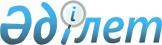 О внесении изменений в решение акима Достыкского поселкового округа от 7 июня 2010 года № 9 "О присвоении наименований безымянным улицам Достыкского поселкового округа"Решение акима Достыкского сельского округа Алакольского района Алматинской области от 09 января 2015 года N 2. Зарегистрировано Департаментом юстиции Алматинской области 09 февраля 2015 года N 3034

      Примечание РЦПИ.



      В тексте документа сохранена пунктуация и орфография оригинала.



      В соответствии состатьей 43-1 Закона Республики Казахстан от 24 марта 1998 года «О нормативных правовых актах», аким Достыкского сельского округа РЕШИЛ:

      1. 

Внести в решение акима Достыкского поселкового округа от 7 июня 2010 года № 9 «О присвоении наименований безымянным улицам Достыкского поселкового округа» (зарегистрированного в Реестре государственной регистрации нормативных правовых актов от 10 июня 2010 года № 2-5-104, опубликованного в газете «Алакол» от 27 июня 2010 года № 29) следующие изменения: 



      в наименовании и по всему тексту указанного решения слова «поселкового» заменить на слова «сельского»; 



      в преамбуле указанного решения слова «пункта 4» заменить на слова «подпункта 4)». 

      2. 

Контроль за исполнением настоящего решения возложить на главного специалиста – юриста Достыкского сельского округа Айдарханову Гульмиру Муратовну. 

      3. 

Настоящее решение вступает в силу со дня государственной регистрации в органах юстиции и вводится в действие по истечении десяти календарных дней после дня его первого официального опубликования. 

 

 
					© 2012. РГП на ПХВ «Институт законодательства и правовой информации Республики Казахстан» Министерства юстиции Республики Казахстан
				

      Аким сельского округаМухаметкалиев К.